Седьмая Летняя  профильная школа 2016 ОтчетОрганизаторы Летней физико-математической школы: Департамент образования и науки ХМАО-Югры, Югорский физико-математический лицей-интернат.Программа  "Реализация приоритетного национального проекта "Образование" в Ханты-Мансийском автономном округе-Югра".День заезда            		8 июня 2016 г.День отъезда			22 июня 2016 г.Место проведения 			г. Ханты-Мансийск, ЮФМЛПрофиль                           	математика, физика, информатика. Цель: 				Школа интеллектуального отдыха и интенсивного обучения Контингент участников: 	80 учащихся 7-8 классов, победители и призеры олимпиад по математике, физике и информатике из 18 муниципальных образований.Программа ЛШ: лекции и семинары по математике, физике и информатике, творческие и интеллектуальные игры, спортивные соревнования, познавательные экскурсии и активный отдых. Состав преподавателей: 	Ведущие преподаватели ЮФМЛ.          	Летняя школа прошла с 9 по 21 июня. Иногородние школьники проживали в общежитии лицея, питание было организовано в столовой лицея. Все мероприятия прошли в соответствии с программой ЛШ и расписанием занятий, обучение было очень интенсивным. Подавляющее  большинство участников ЛШ высоко оценили занятия и внеклассные  мероприятия ЛШ, многие школьники изъявили желание приехать еще раз. « Мне все очень понравилось. Интересные уроки, внимательные вожатые и воспитатели, веселые учителя. Хотелось бы приехать сюда еще раз».«…Учителя здесь очень умные, любезные. Здесь невозможно скучать. Каждый новый день я жду с нетерпением. Я искренне надеюсь, что и в следующем году смогу попасть в ЛШ с новыми друзьями из разных городов». « За все время пребывания я узнал много нового. Каждый день учился и проводил досуг на различных мероприятиях, никогда не скучал… В общем, самая лучшая Летняя школа. Посоветую всем друзьям и родственникам...»« Летняя школа – это: хорошие, добрые учителя и вожатые; уроки, на которых весело и интересно; вкусная еда в столовой; интересные, веселые и необычные мероприятия; приятная атмосфера…»« Учиться понравилось, помимо учебы все остальное время были хорошие развлечения. Кормили отлично. Впечатления остались хорошие» « Я безумно рада, что вновь оказалась в ЮФМЛ. Здесь прекрасные преподаватели, у которых не заскучаешь на уроках. Они дают знания не только о предмете, они учат нас жизни…Я благодарна организаторам за невероятные 2 недели!»« ЮФМЛ – одно из лучших мест, где я побывал за свою жизнь. Здесь работают и обучаются очень интересные люди, с которыми приятно и полезно проводить время. Полезно потому что рядом с ними ты совершенствуешься, становишься лучше…»            В рамках ЛШ  были проведены лекции и семинары по математике, физике и информатике, творческие и интеллектуальные конкурсы, спортивные соревнования, познавательные экскурсии и активный отдых, экскурсии в музеи города Ханты-Мансийска, посещение аквапарка, сеансов кино.  Для учащихся 8-х классов после обеда проводились занятия по выбору по одному из предметов: математика, физика, информатика, робототехника.	Всем участникам Летней школы 2016 были вручены сертификаты ЛШ.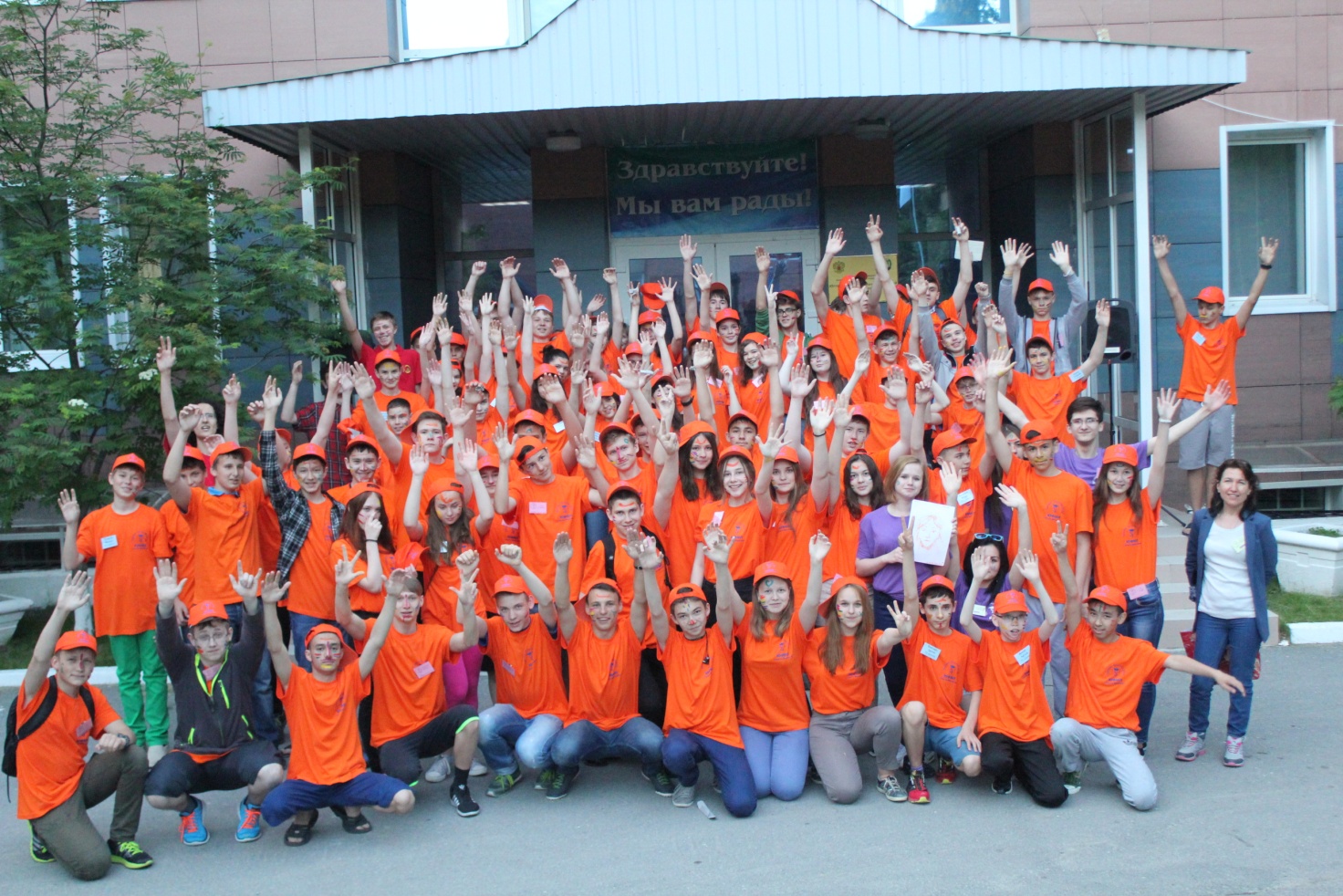 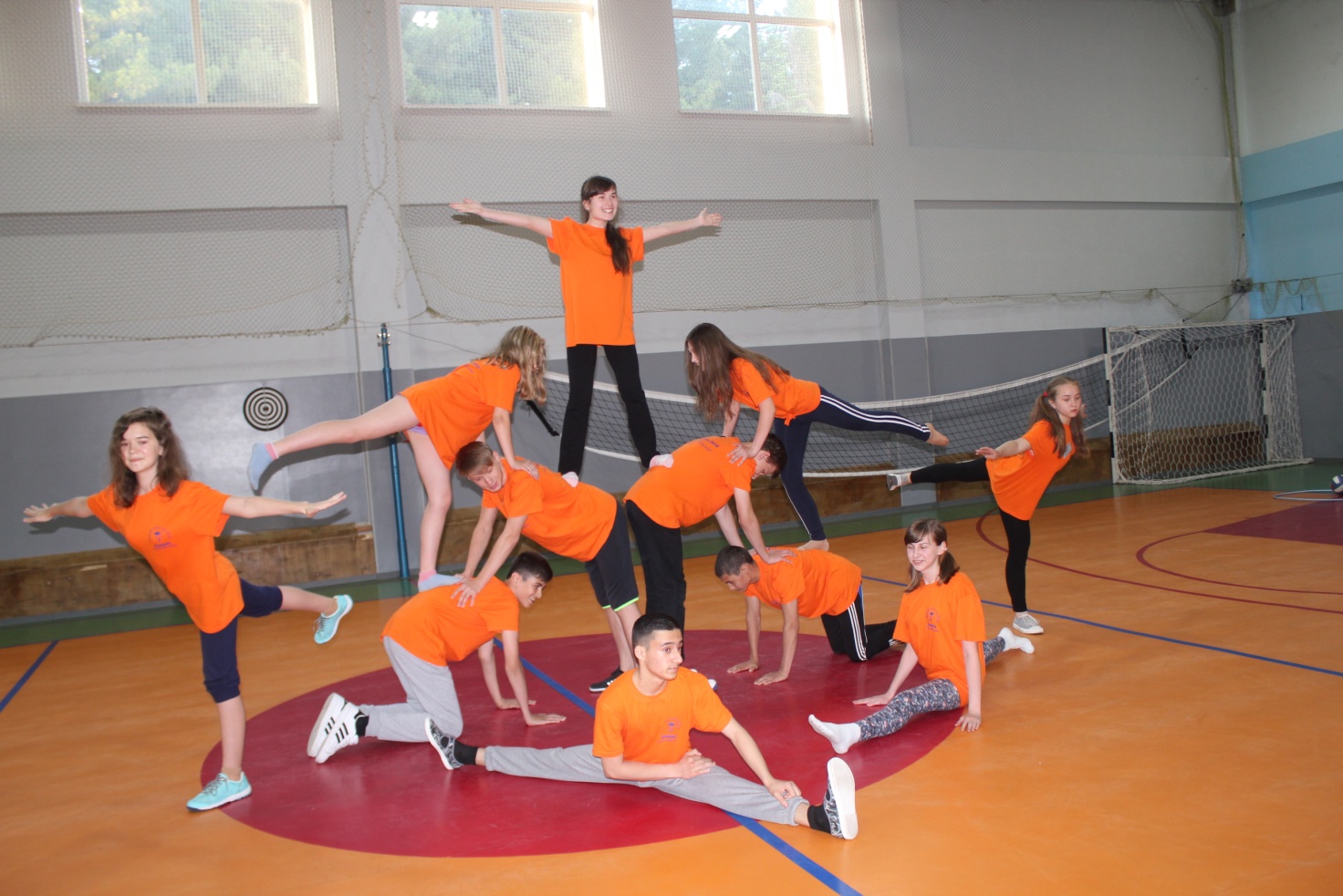 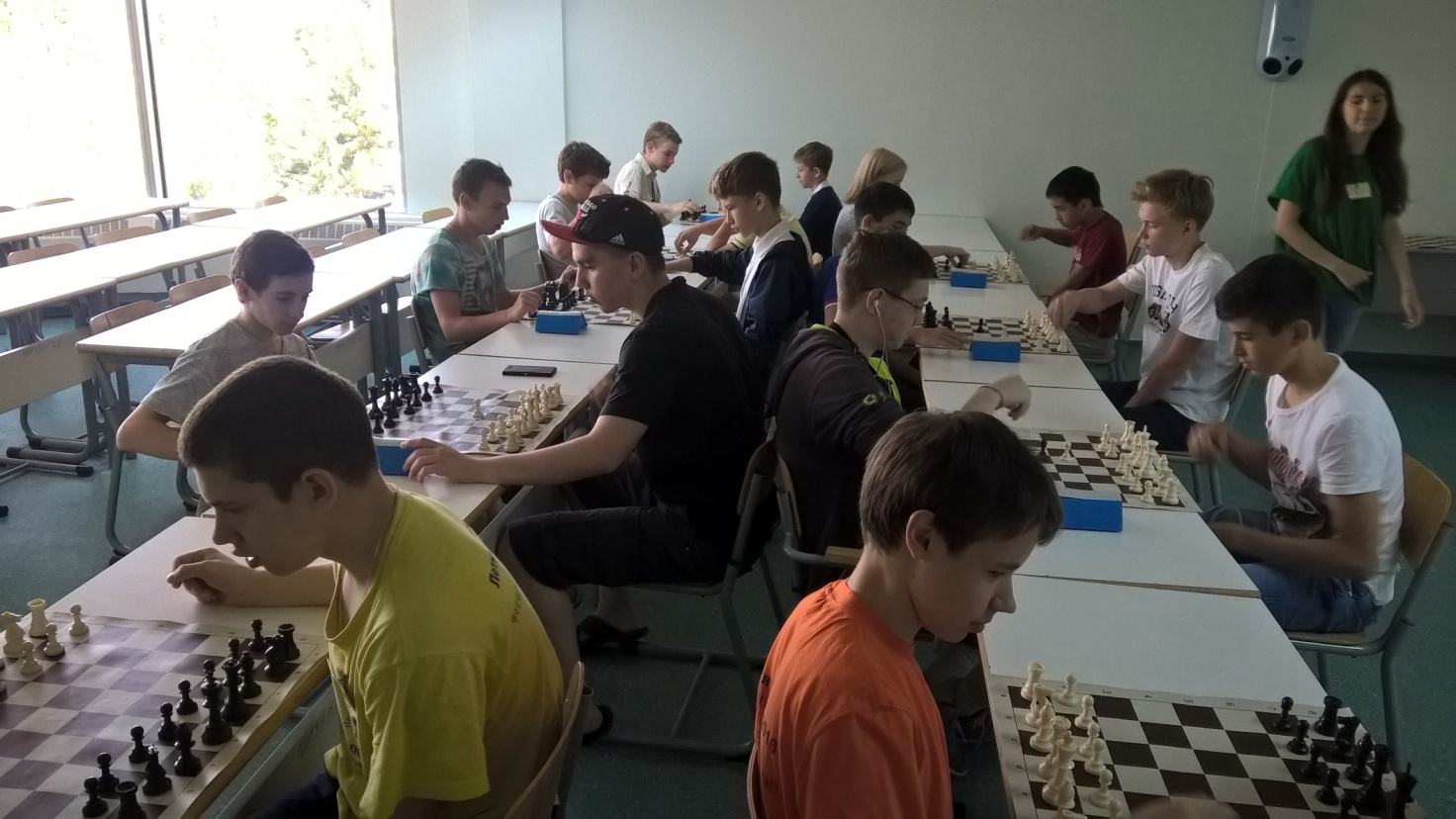 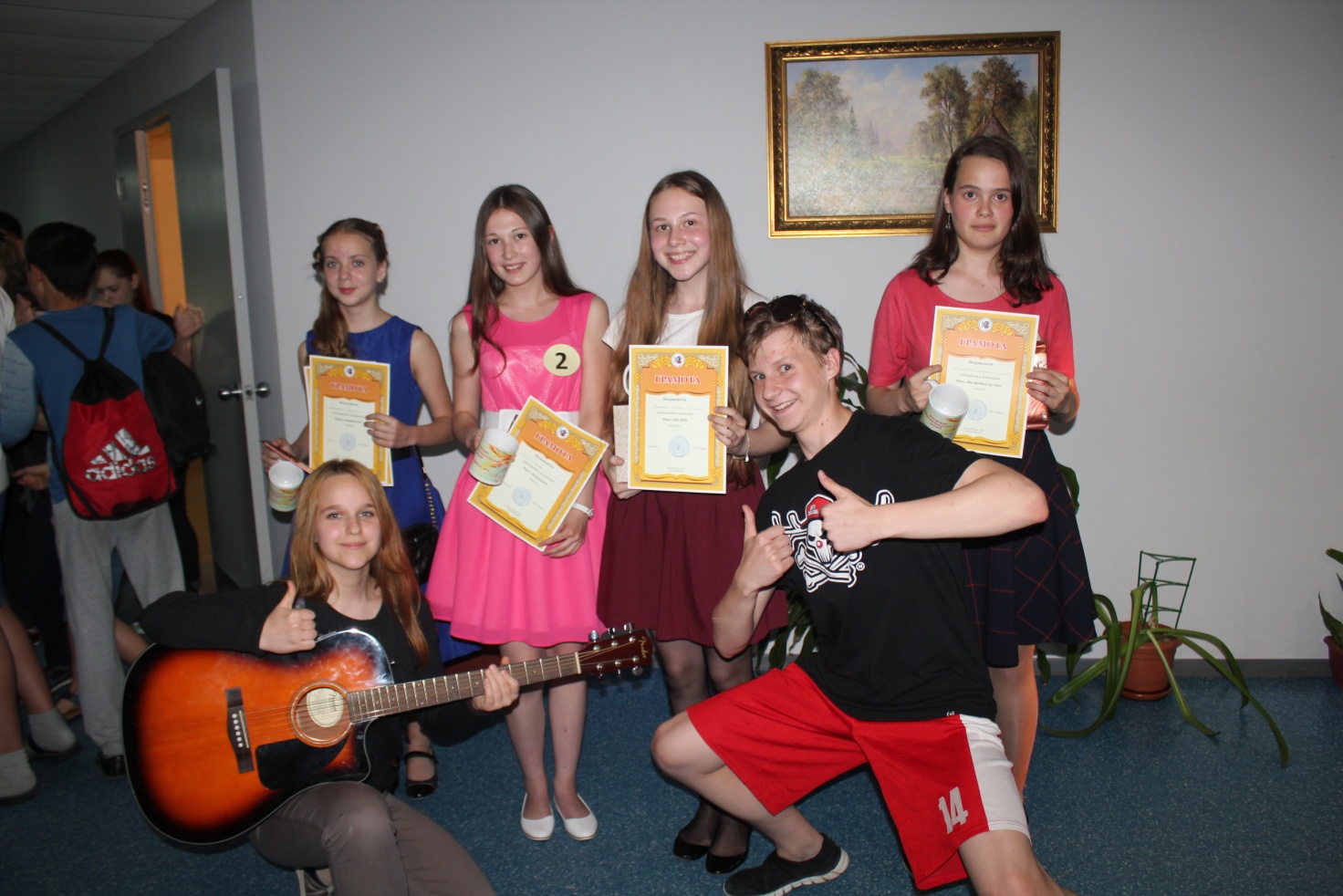 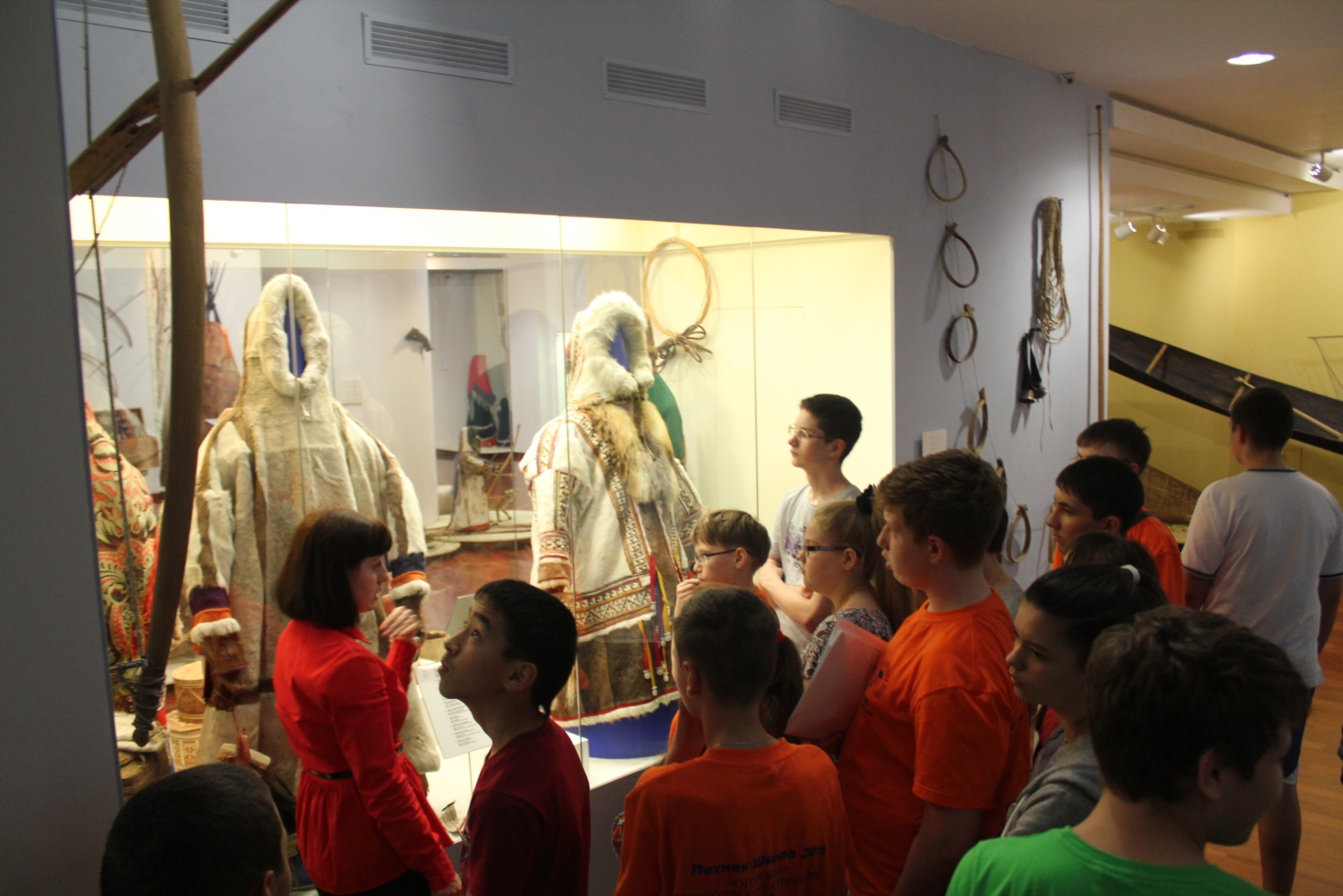 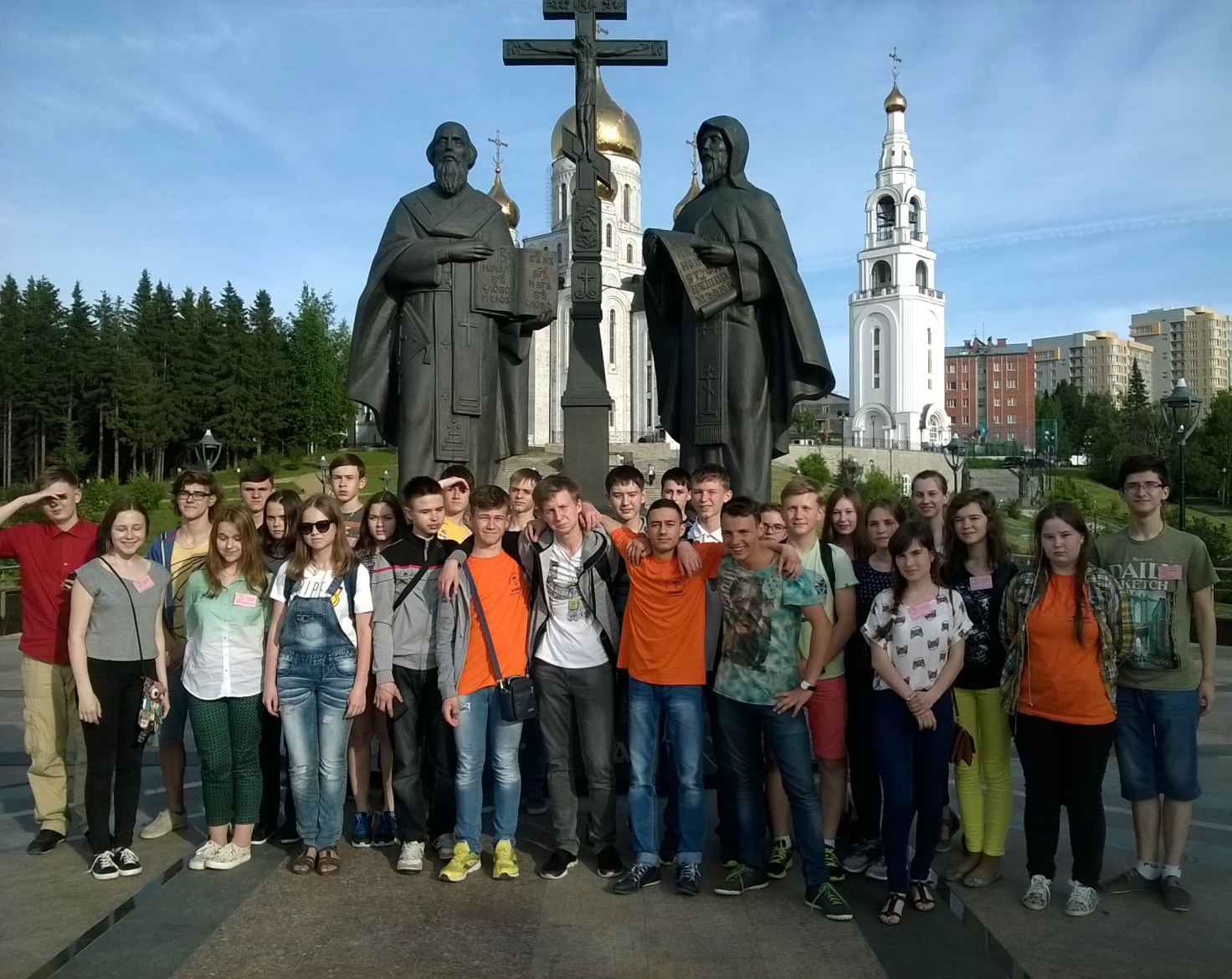 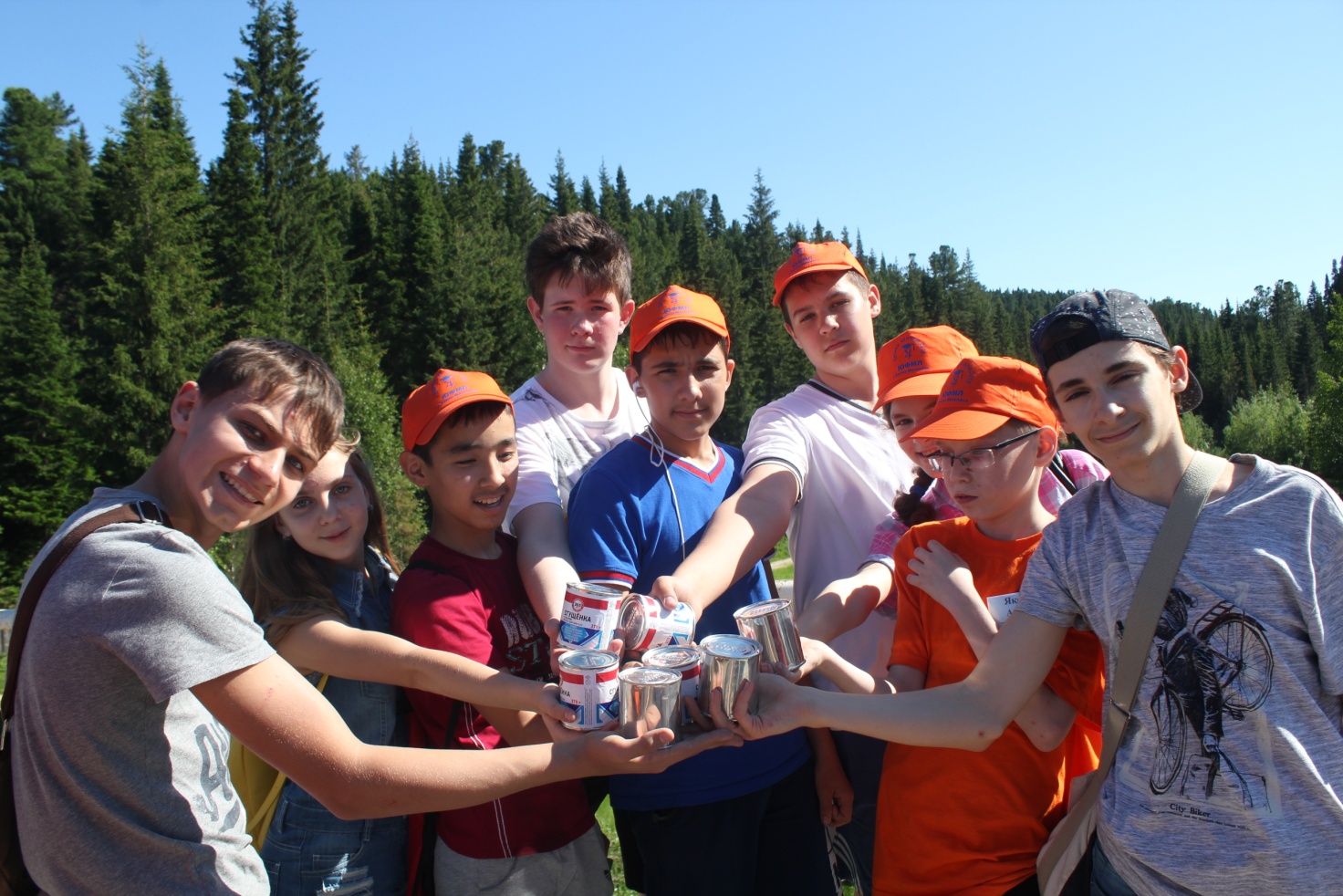          В рамках ЛШ были проведены олимпиады по математике, физике и информатике среди учащихся 7-х и 8-х классов, победителями и призерами которых стали представители 12 муниципальных образований:  Нижневартовска, Нягани, Урая, Советского района, Сургута, Сургутского района, Когалыма, Мегиона, Радужного, Лангепаса, Югорска, Ханты-Мансийска. Наибольшее количество призовых мест получили учащиеся гг. Ханты-Мансийска (17),  Сургута (3).Победители и призеры олимпиад получили дипломы и наборы книг по математике, физике или информатике. 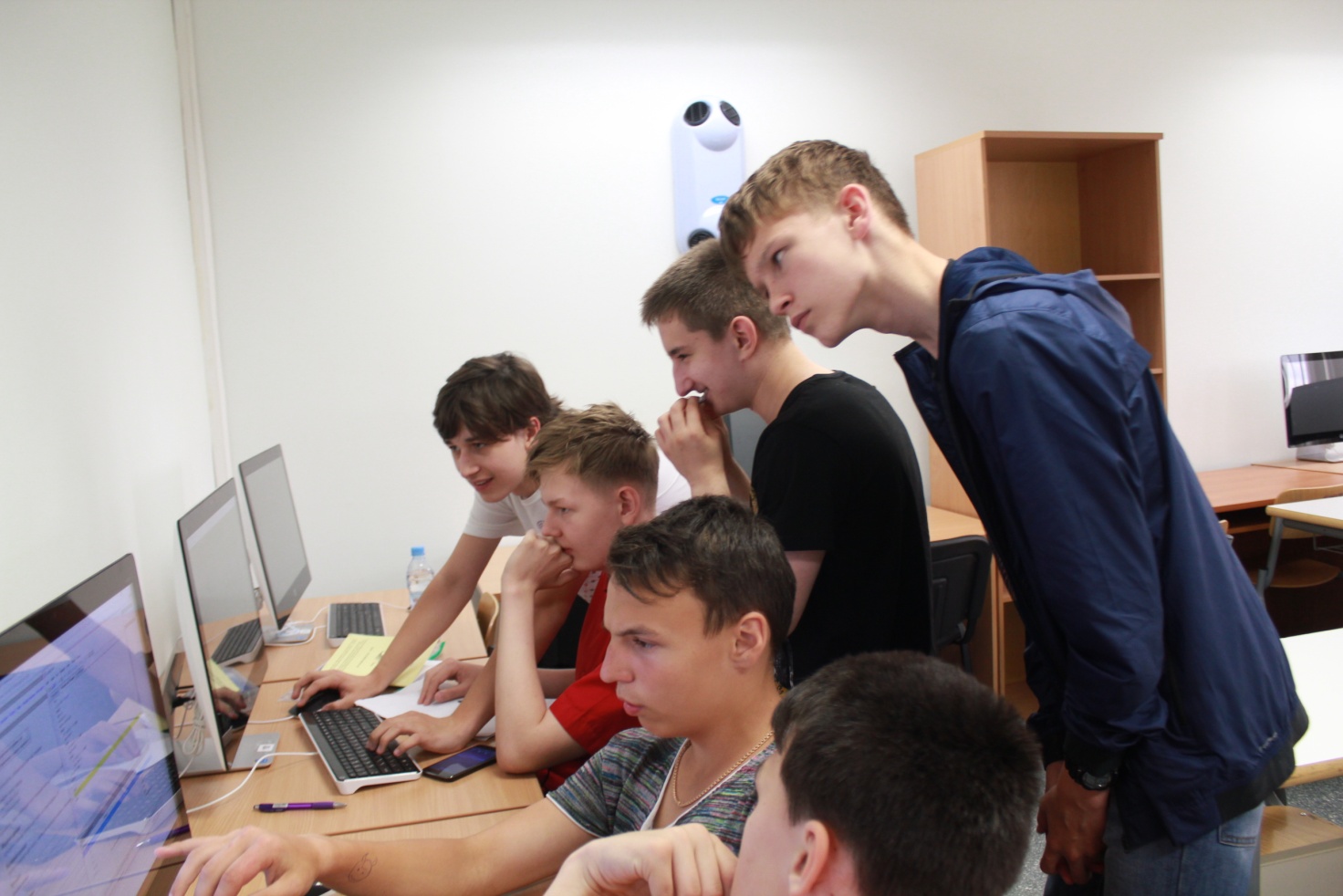 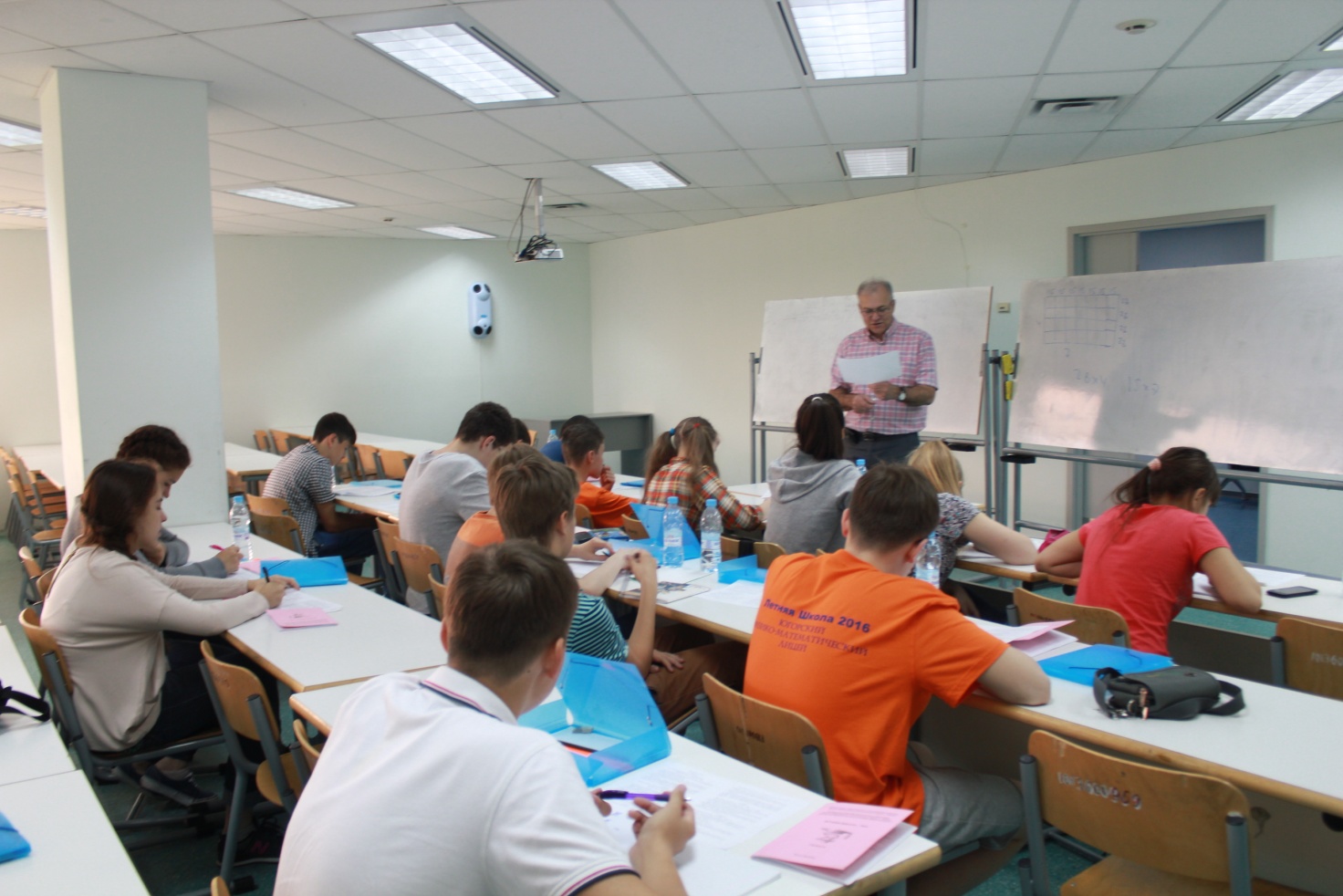 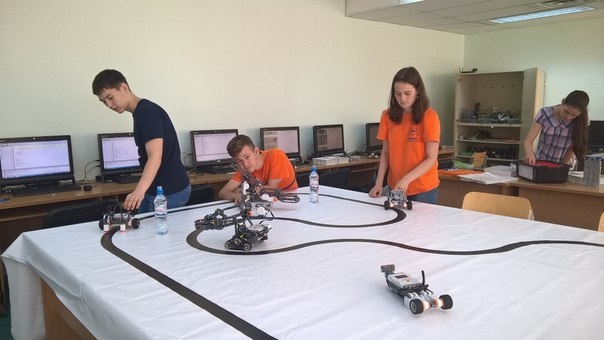 Ролик о Летней профильной школе 2016 (ссылка от Светланы Владимировны)n/nвсегомат-кафизикаинф-капобедителипризеры1Березовский район3311002г. Когалым4440013г. Лангепас2211104г. Мегион4431115г. Нефтеюганск3130006Нефтеюганский район3321007г. Нижневартовск5312018Нижневартовский район3321009г. Нягань65220110г.Пыть-Ях22110011г. Радужный22110112Советский район43210113г. Сургут44222114Сургутский район33120115г. Урай22200116г. Ханты-Мансйиск252218531417Ханты-Мансийский район32200018г. Югорск222002